Об утверждении проектов, предусматривающих внесение изменений 
в проект планировки и проект межевания территории квартала в границах улиц Каржавина – Буденного – Шахтерская – Ватутина - Циолковского 
в городе Североуральске В соответствии с Градостроительным кодексом Российской Федерации, Федеральным законом от 06 октября 2003 года № 131-ФЗ «Об общих принципах организации местного самоуправления в Российской Федерации», Уставом Североуральского городского округа, в соответствии с протоколом публичных слушаний от 23.10.2019, заключением о результатах публичных слушаний 
от 25.10.2019, Администрация Североуральского городского округа ПОСТАНОВЛЯЕТ:1.Утвердить проекты, предусматривающие внесение изменений в проект планировки и проект межевания территории квартала в границах улиц Каржавина – Буденного – Шахтерская – Ватутина - Циолковского в городе Североуральске в следующем составе:1) Проект планировки территории «Основная часть» «Положения 
о размещении объектов капитального строительства» ТОМ I (прилагается);2) Проект межевания территории «Основная часть» ТОМ III (прилагается).	2. Контроль за исполнением настоящего постановления возложить 
на Заместителя Главы Администрации Североуральского городского округа 
В.В. Паслера.	3. Опубликовать настоящее постановление в газете «Наше слово» 
и разместить на официальном сайте Администрации Североуральского городского округа.Глава Североуральского городского округа                                              В.П. Матюшенко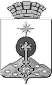 АДМИНИСТРАЦИЯ СЕВЕРОУРАЛЬСКОГО ГОРОДСКОГО ОКРУГА ПОСТАНОВЛЕНИЕАДМИНИСТРАЦИЯ СЕВЕРОУРАЛЬСКОГО ГОРОДСКОГО ОКРУГА ПОСТАНОВЛЕНИЕ20.11.2019                                                                                                      № 1241                                                                                                     № 1241г. Североуральскг. Североуральск